            Lesson I: Introduction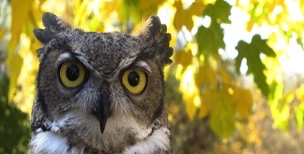  	    Jesus: Preeminent & Sufficient	    Colossians 1:1-2The Opening of Colossians (vs. 1-2) ~ Who/where was the author of this letter?Author: Paul, who was called by God to be the apostle to the Gentiles.His situation: Paul was imprisoned in Rome. His company: Timothy, a dear brother in Christ and one of Paul’s most valued disciples. His audience: The saints and faithful believers of Jesus in Colossae. His greeting: Grace and peace from God our Father and the Lord Jesus Christ.The City of Colossae ~ What was this city like?Location: Colossae was a rural town in west Asia Minor, about 120 miles east of Ephesus in the Lycus River Valley. It was near the base of Mount Cadmus.It was also near two other key towns: Laodicea and Hierapolis.Size/Strength of Colossae:Colossae was at one point a powerful and dominant city in the world, but it was now a run-down, “has-been” city.Colossae became an agricultural “cow-town.”Population: A mix of Greeks, Romans, diaspora Jews, and more. Because of the city’s grand history, it was a melting pot.The city was ravaged by a couple catastrophic earthquakes.Religious Climate:Colossae worshipped Greek and Roman gods.People mixed different religions together (syncretism). Colossians were scared of spirits and other powers.There was extreme religious behavior, like self-induced abuse of the body.The Church in Colossae ~ Where’d this church come from?This church was founded by Epaphras, who was likely saved during Paul’s time in Ephesus (Acts 19:9-10).They met in the home of Philemon (Phile. 2).The Conflict in the Colossae ~ What was going on?What was the bad teaching in Colossae? Jewish part- Do everything right in a legalistic way.Pagan part- Find secret truths in a mythical/magical way. Christian part- Put these first two into your Christian ways.Where did this go wrong?Self-inflicted abuseLived by unnecessary spiritual rulesWorship of angels and spiritsFocus on crazy visionsMinimizing the power and importance of JesusThe Case of Colossians ~ How does Paul fight this bad teaching?The heresy attacked two parts of Jesus’ character: His preeminence and sufficiency (vs. 1:18; 2:6-7; 2:10; 3:11).They didn’t believe that Jesus was all-powerful.They didn’t believe that Jesus was enough.Very simply, Paul challenges the Colossians to believe that Jesus is above all and always enough. Christian, believe this: Jesus is above all; Jesus is always enough.Prayer Scripture: 	And he is the head of the body, the church: who is the beginning, the firstborn of the dead; that in all things he might have the preeminence.		Colossians 1:18Single Focus/Cross Impact Requests:Cross ImpactPreparations for Next FallApprovals for starting eventsMeeting students over the next few weeksSingle FocusUpcoming events (Mini Golfing, State Fair, SNF’s, IUPUI events)Purdue Cross Impact Effort & UIndySpecific Requests:Dornbirers’ dad with radiation and fatigue problems.Ryon’s dad with medical difficultiesJohn Barfield in LebanonJack and Kendall Elms in military training/serviceHenry’s unsaved friend Jeff Tyler May’s FamilyAnnouncements:August 5- 7:00pm- Mini Golfing at Birdies Mini Golf in Westfield- Sign up at singlefocusindy.orgAugust 7- Fellowship at the Elms- Postponed TBDAugust 11- State Fair Activity- Meet at church at 6:30pm- bring $3 for entryAugust 20- Move-In Day @ IUPUI (pending IUPUI approval)- Followed by hangout at the Coca-Cola place in Bottleworks District- Sign-up going around tonightAugust 21- Sunday Night Fellowship at the KnoedlersAugust 24- Cornhole/Spikeball Tournament @ IUPUI (pending IUPUI approval)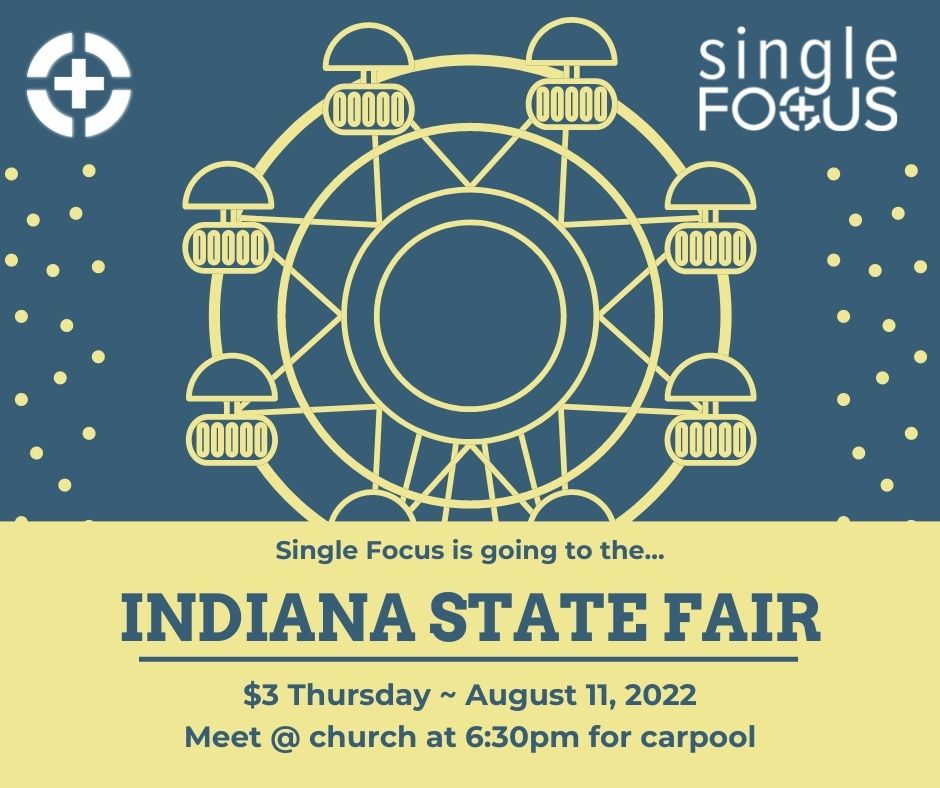 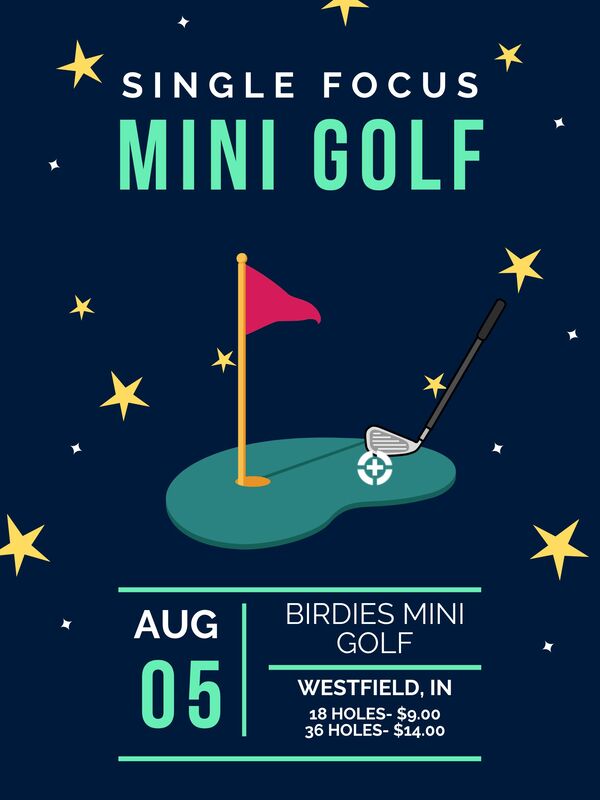 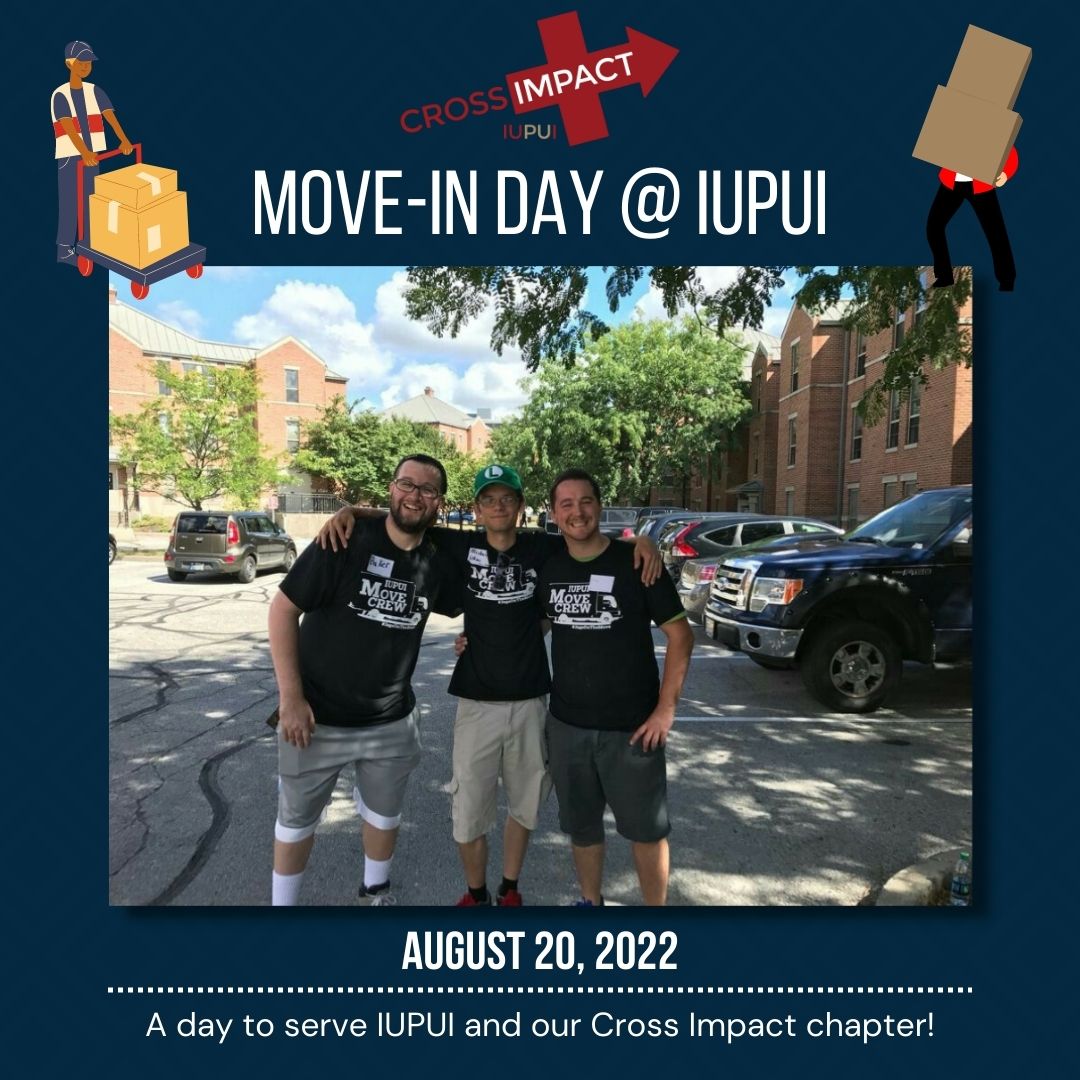 